ул.О. Дорджиева, 23, п. Южный, Городовиковский район, Республика Калмыкия, 359065, (84731)  т. 98-3-24, e-mail: admyuzh@yandex.ru, сайт: http://yuzhnenskoe.ru/«31» мая 2019г.                             № 46                                             п. Южный                                               Об установлении особого противопожарного режима на территории Южненского СМО РКВ связи с установившейся сухой, жаркой и ветреной погодой, а также участившимися случаями возникновения пожаров в населенных пунктах Администрация Южненского сельского муниципального образования Республики КалмыкияПостановляет:Установить на территории Южненского СМО РК с 01 июня 2019г. и до особого распоряжения, особый противопожарный режим. На период действия особого противопожарного режима запретить на территории населенных пунктов разведение костров, сжигание бытовых, промышленных и хозяйственных отходов, проведение пожароопасных работ.Организовать целенаправленную информационно – пропагандистскую работу среди населения по вопросам соблюдения правил пожарной безопасности в населенных пунктах.Запретить посещение леса, лесополос и въезд в них транспортных средств, обеспечить постоянный контроль за выполнением принятых решений.Запретить владельцам торговых точек несовершеннолетним детям продажу спичек и зажигалок. За нарушение данного постановления – привлечение к административной ответственности. Контроль за исполнением настоящего постановления оставляю за собой.Глава Южненского СМО РК (ахлачи)                                                                    Э.Д. Амарханова Постановлениеадминистрации Южненского сельского муниципального образованияРеспублики Калмыкия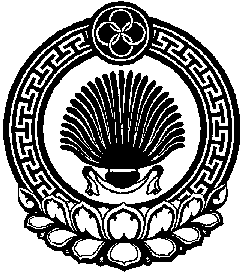 Хальмг ТаңhчинЮжненск селəнə муниципальн  бурдəцин администрацин тогтавр